РОССИЙСКАЯ ФЕДЕРАЦИЯФЕДЕРАЛЬНЫЙ ЗАКОНОБ ОСНОВНЫХ ГАРАНТИЯХ ПРАВ РЕБЕНКАВ РОССИЙСКОЙ ФЕДЕРАЦИИПринятГосударственной Думой3 июля 1998 годаОдобренСоветом Федерации9 июля 1998 годаНастоящий Федеральный закон устанавливает основные гарантии прав и законных интересов ребенка, предусмотренных Конституцией Российской Федерации, в целях создания правовых, социально-экономических условий для реализации прав и законных интересов ребенка.Государство признает детство важным этапом жизни человека и исходит из принципов приоритетности подготовки детей к полноценной жизни в обществе, развития у них общественно значимой и творческой активности, воспитания в них высоких нравственных качеств, патриотизма и гражданственности.Глава I. ОБЩИЕ ПОЛОЖЕНИЯСтатья 1. Понятия, используемые в настоящем Федеральном законеДля целей настоящего Федерального закона используются следующие понятия:ребенок - лицо до достижения им возраста 18 лет (совершеннолетия);дети, находящиеся в трудной жизненной ситуации, - дети, оставшиеся без попечения родителей; дети-инвалиды; дети с ограниченными возможностями здоровья, то есть имеющие недостатки в физическом и (или) психическом развитии; дети - жертвы вооруженных и межнациональных конфликтов, экологических и техногенных катастроф, стихийных бедствий; дети из семей беженцев и вынужденных переселенцев; дети, оказавшиеся в экстремальных условиях; дети - жертвы насилия; дети, отбывающие наказание в виде лишения свободы в воспитательных колониях; дети, находящиеся в образовательных организациях для обучающихся с девиантным (общественно опасным) поведением, нуждающихся в особых условиях воспитания, обучения и требующих специального педагогического подхода (специальных учебно-воспитательных учреждениях открытого и закрытого типа); дети, проживающие в малоимущих семьях; дети с отклонениями в поведении; дети, жизнедеятельность которых объективно нарушена в результате сложившихся обстоятельств и которые не могут преодолеть данные обстоятельства самостоятельно или с помощью семьи;(в ред. Федеральных законов от 30.06.2007 N 120-ФЗ, от 02.07.2013 N 185-ФЗ)социальная адаптация ребенка - процесс активного приспособления ребенка, находящегося в трудной жизненной ситуации, к принятым в обществе правилам и нормам поведения, а также процесс преодоления последствий психологической или моральной травмы;социальная реабилитация ребенка - мероприятия по восстановлению утраченных ребенком социальных связей и функций, восполнению среды жизнеобеспечения, усилению заботы о нем;социальные службы для детей - организации независимо от организационно-правовых форм и форм собственности, осуществляющие мероприятия по социальному обслуживанию детей (социальной поддержке, оказанию социально-бытовых, медицинских, психолого-педагогических, правовых услуг и материальной помощи, организации обеспечения отдыха и оздоровления, социальной реабилитации детей, находящихся в трудной жизненной ситуации, обеспечению занятости таких детей по достижении ими трудоспособного возраста), а также граждане, осуществляющие без образования юридического лица предпринимательскую деятельность по социальному обслуживанию граждан, в том числе детей;(в ред. Федеральных законов от 21.12.2004 N 170-ФЗ, от 02.07.2013 N 185-ФЗ, от 28.11.2015 N 358-ФЗ)социальная инфраструктура для детей - система объектов (зданий, строений, сооружений), необходимых для жизнеобеспечения детей, а также организаций независимо от организационно-правовых форм и форм собственности, которые оказывают социальные услуги гражданам, в том числе детям, и деятельность которых осуществляется в целях обеспечения полноценной жизни, охраны здоровья, образования, отдыха и оздоровления, развития детей, удовлетворения их общественных потребностей;(в ред. Федеральных законов от 21.12.2004 N 170-ФЗ, от 02.07.2013 N 185-ФЗ, от 28.11.2015 N 358-ФЗ)отдых детей и их оздоровление - совокупность мероприятий, направленных на развитие творческого потенциала детей, охрану и укрепление их здоровья, профилактику заболеваний у детей, занятие их физической культурой, спортом и туризмом, формирование у детей навыков здорового образа жизни, соблюдение ими режима питания и жизнедеятельности в благоприятной окружающей среде при выполнении санитарно-гигиенических и санитарно-эпидемиологических требований и требований обеспечения безопасности жизни и здоровья детей;(в ред. Федерального закона от 02.12.2013 N 328-ФЗ)организации отдыха детей и их оздоровления - организации сезонного действия или круглогодичного действия независимо от организационно-правовых форм и форм собственности, основная деятельность которых направлена на реализацию услуг по обеспечению отдыха детей и их оздоровления (загородные лагеря отдыха и оздоровления детей, детские оздоровительные центры, базы и комплексы, детские оздоровительно-образовательные центры, специализированные (профильные) лагеря (спортивно-оздоровительные и другие лагеря), санаторно-оздоровительные детские лагеря и иные организации), и лагеря, организованные образовательными организациями, осуществляющими организацию отдыха и оздоровления обучающихся в каникулярное время (с круглосуточным или дневным пребыванием), а также детские лагеря труда и отдыха, детские лагеря палаточного типа, детские специализированные (профильные) лагеря, детские лагеря различной тематической направленности (оборонно-спортивные лагеря, туристические лагеря, эколого-биологические лагеря, творческие лагеря, историко-патриотические лагеря, технические лагеря, краеведческие и другие лагеря), созданные при организациях социального обслуживания, санаторно-курортных организациях, общественных организациях (объединениях) и иных организациях;(в ред. Федеральных законов от 02.12.2013 N 328-ФЗ, от 28.11.2015 N 358-ФЗ)ночное время - время с 22 до 6 часов местного времени;(абзац введен Федеральным законом от 28.04.2009 N 71-ФЗ)торговля детьми - купля-продажа несовершеннолетнего, иные сделки в отношении несовершеннолетнего, а равно совершенные в целях его эксплуатации вербовка, перевозка, передача, укрывательство или получение;(абзац введен Федеральным законом от 05.04.2013 N 58-ФЗ)эксплуатация детей - использование занятия проституцией несовершеннолетними и иные формы их сексуальной эксплуатации, рабский труд (услуги) несовершеннолетних, подневольное состояние несовершеннолетних, незаконное изъятие у несовершеннолетних органов и (или) тканей, незаконное усыновление (удочерение) несовершеннолетнего из корыстных побуждений;(абзац введен Федеральным законом от 05.04.2013 N 58-ФЗ)жертва торговли детьми и (или) эксплуатации детей - несовершеннолетний, пострадавший от торговли детьми и (или) эксплуатации детей, в том числе вовлеченный в торговлю детьми и (или) подвергаемый эксплуатации независимо от наличия или отсутствия его согласия на осуществление действий, связанных с торговлей детьми и (или) эксплуатацией детей.(абзац введен Федеральным законом от 05.04.2013 N 58-ФЗ)Статья 2. Отношения, регулируемые настоящим Федеральным закономНастоящий Федеральный закон регулирует отношения, возникающие в связи с реализацией основных гарантий прав и законных интересов ребенка в Российской Федерации.Статья 3. Законодательство Российской Федерации об основных гарантиях прав ребенка в Российской ФедерацииЗаконодательство Российской Федерации об основных гарантиях прав ребенка в Российской Федерации основывается на Конституции Российской Федерации и состоит из настоящего Федерального закона, соответствующих федеральных законов и иных нормативных правовых актов Российской Федерации, а также законов и иных нормативных правовых актов субъектов Российской Федерации в области защиты прав и законных интересов ребенка.Статья 4. Цели государственной политики в интересах детей1. Целями государственной политики в интересах детей являются:осуществление прав детей, предусмотренных Конституцией Российской Федерации, недопущение их дискриминации, упрочение основных гарантий прав и законных интересов детей, а также восстановление их прав в случаях нарушений;формирование правовых основ гарантий прав ребенка;содействие физическому, интеллектуальному, психическому, духовному и нравственному развитию детей, воспитанию в них патриотизма и гражданственности, а также реализации личности ребенка в интересах общества и в соответствии с не противоречащими Конституции Российской Федерации и федеральному законодательству традициями народов Российской Федерации, достижениями российской и мировой культуры;защита детей от факторов, негативно влияющих на их физическое, интеллектуальное, психическое, духовное и нравственное развитие.(абзац введен Федеральным законом от 28.04.2009 N 71-ФЗ)2. Государственная политика в интересах детей является приоритетной и основана на следующих принципах:(в ред. Федерального закона от 22.08.2004 N 122-ФЗ)законодательное обеспечение прав ребенка;поддержка семьи в целях обеспечения обучения, воспитания, отдыха и оздоровления детей, защиты их прав, подготовки их к полноценной жизни в обществе;(в ред. Федеральных законов от 22.08.2004 N 122-ФЗ, от 21.12.2004 N 170-ФЗ, от 02.07.2013 N 185-ФЗ)абзац утратил силу. - Федеральный закон от 22.08.2004 N 122-ФЗ;ответственность юридических лиц, должностных лиц, граждан за нарушение прав и законных интересов ребенка, причинение ему вреда;(в ред. Федерального закона от 05.04.2013 N 58-ФЗ)поддержка общественных объединений и иных организаций, осуществляющих деятельность по защите прав и законных интересов ребенка.(в ред. Федерального закона от 22.08.2004 N 122-ФЗ)Статья 5. Полномочия органов государственной власти Российской Федерации и органов государственной власти субъектов Российской Федерации на осуществление гарантий прав ребенка в Российской Федерации1. К полномочиям органов государственной власти Российской Федерации на осуществление гарантий прав ребенка в Российской Федерации относятся:установление основ федеральной политики в интересах детей;выбор приоритетных направлений деятельности по обеспечению прав и законных интересов ребенка, охраны его здоровья и нравственности;абзацы четвертый - пятый утратили силу. - Федеральный закон от 22.08.2004 N 122-ФЗ;формирование и реализация федеральных целевых программ защиты прав ребенка и поддержки детства и определение ответственных за исполнение таких программ органов, учреждений и организаций;абзацы седьмой - восьмой утратили силу. - Федеральный закон от 22.08.2004 N 122-ФЗ;установление порядка судебной защиты и судебная защита прав и законных интересов ребенка;исполнение международных обязательств Российской Федерации и представительство интересов Российской Федерации в международных организациях по вопросам защиты прав ребенка;установление основ государственного регулирования и государственного контроля организации отдыха и оздоровления детей.(абзац введен Федеральным законом от 28.12.2016 N 465-ФЗ)2. К полномочиям органов государственной власти субъектов Российской Федерации на осуществление гарантий прав ребенка в Российской Федерации относятся реализация государственной политики в интересах детей, решение вопросов социальной поддержки и социального обслуживания детей-сирот и детей, оставшихся без попечения родителей (за исключением детей, обучающихся в федеральных государственных образовательных организациях), безнадзорных детей, детей-инвалидов, организация и обеспечение отдыха и оздоровления детей (за исключением организации отдыха детей в каникулярное время), разработка и утверждение списка рекомендуемых туристских маршрутов (других маршрутов передвижения) для прохождения группами туристов с участием детей в рамках осуществления самодеятельного туризма и для прохождения организованными группами детей, находящихся в организациях отдыха детей и их оздоровления, размещение его на официальном сайте органа исполнительной власти субъекта Российской Федерации в сети "Интернет".(в ред. Федеральных законов от 22.08.2004 N 122-ФЗ, от 17.12.2009 N 326-ФЗ, от 02.07.2013 N 185-ФЗ, от 18.04.2018 N 85-ФЗ)Глава II. ОСНОВНЫЕ НАПРАВЛЕНИЯ ОБЕСПЕЧЕНИЯ ПРАВРЕБЕНКА В РОССИЙСКОЙ ФЕДЕРАЦИИСтатья 6. Законодательные гарантии прав ребенка в Российской ФедерацииРебенку от рождения принадлежат и гарантируются государством права и свободы человека и гражданина в соответствии с Конституцией Российской Федерации, общепризнанными принципами и нормами международного права, международными договорами Российской Федерации, настоящим Федеральным законом, Семейным кодексом Российской Федерации и другими нормативными правовыми актами Российской Федерации.Статья 7. Содействие ребенку в реализации и защите его прав и законных интересов1. Органы государственной власти Российской Федерации, органы государственной власти субъектов Российской Федерации, должностные лица указанных органов в соответствии со своей компетенцией содействуют ребенку в реализации и защите его прав и законных интересов с учетом возраста ребенка и в пределах установленного законодательством Российской Федерации объема дееспособности ребенка посредством принятия соответствующих нормативных правовых актов, проведения методической, информационной и иной работы с ребенком по разъяснению его прав и обязанностей, порядка защиты прав, установленных законодательством Российской Федерации, а также посредством поощрения исполнения ребенком обязанностей, поддержки практики правоприменения в области защиты прав и законных интересов ребенка.(в ред. Федерального закона от 22.08.2004 N 122-ФЗ)2. Родители ребенка (лица, их заменяющие) содействуют ему в осуществлении самостоятельных действий, направленных на реализацию и защиту его прав и законных интересов, с учетом возраста ребенка и в пределах установленного законодательством Российской Федерации объема дееспособности ребенка.3. Педагогические, медицинские, социальные работники, психологи и другие специалисты, которые осуществляют функции по воспитанию, обучению, охране здоровья, социальной поддержке и социальному обслуживанию ребенка, содействию его социальной адаптации, социальной реабилитации, могут участвовать в установленном законодательством Российской Федерации порядке в мероприятиях по обеспечению защиты прав и законных интересов ребенка в государственных органах и органах местного самоуправления.(п. 3 в ред. Федерального закона от 02.07.2013 N 185-ФЗ)4. Общественные объединения (организации) и иные некоммерческие организации могут осуществлять деятельность по подготовке ребенка к реализации им своих прав и исполнению обязанностей.(в ред. Федерального закона от 22.08.2004 N 122-ФЗ)Статья 8. Утратила силу. - Федеральный закон от 22.08.2004 N 122-ФЗ.Статья 9. Меры по защите прав ребенка при осуществлении деятельности в области его образования(в ред. Федерального закона от 02.07.2013 N 185-ФЗ)1. При осуществлении деятельности в области образования ребенка в семье или в организации, осуществляющей образовательную деятельность, не могут ущемляться права ребенка.2. Органы управления организациями, осуществляющими образовательную деятельность, не вправе препятствовать созданию по инициативе обучающихся в возрасте старше восьми лет общественных объединений обучающихся, за исключением детских общественных объединений, учреждаемых либо создаваемых политическими партиями, детских религиозных организаций.3. Обучающиеся организаций, осуществляющих образовательную деятельность, за исключением обучающихся по образовательным программам дошкольного и начального общего образования, вправе самостоятельно или через своих выборных представителей обращаться в комиссию по урегулированию споров между участниками образовательных отношений.Статья 10. Обеспечение прав детей на охрану здоровья(в ред. Федерального закона от 22.08.2004 N 122-ФЗ)В целях обеспечения прав детей на охрану здоровья, в порядке, установленном законодательством Российской Федерации, в медицинских организациях государственной системы здравоохранения и муниципальной системы здравоохранения осуществляются мероприятия по оказанию детям бесплатной медицинской помощи, предусматривающей оздоровление детей, профилактику, диагностику и лечение заболеваний, в том числе диспансерное наблюдение, медицинскую реабилитацию детей-инвалидов и детей, страдающих хроническими заболеваниями, и санаторно-курортное лечение детей.(в ред. Федерального закона от 25.11.2013 N 317-ФЗ)Статья 11. Защита прав и законных интересов детей в сфере профессиональной ориентации, профессионального обучения и занятости(в ред. Федерального закона от 02.07.2013 N 185-ФЗ)1. В соответствии с законодательством Российской Федерации органы исполнительной власти субъектов Российской Федерации осуществляют мероприятия по обеспечению профессиональной ориентации, профессионального обучения детей, достигших возраста 14 лет.(в ред. Федеральных законов от 22.08.2004 N 122-ФЗ, от 02.07.2013 N 185-ФЗ)2. В случае приема на работу детей, достигших возраста 15 лет, им гарантируются вознаграждение за труд, охрана труда, сокращенное рабочее время, отпуск. Работникам моложе 18 лет предоставляются льготы при совмещении работы с обучением, проведении ежегодного обязательного медицинского осмотра, квотировании рабочих мест для трудоустройства, расторжении трудового договора (контракта) и другие льготы, установленные законодательством Российской Федерации.Статья 12. Обеспечение прав детей на отдых и оздоровление(в ред. Федерального закона от 28.12.2016 N 465-ФЗ)1. В целях повышения качества и безопасности отдыха и оздоровления детей федеральные органы исполнительной власти, органы исполнительной власти субъектов Российской Федерации, органы местного самоуправления в пределах своих полномочий принимают меры:по принятию нормативных правовых актов, регулирующих деятельность организаций отдыха детей и их оздоровления;по созданию безопасных условий пребывания в организациях отдыха детей и их оздоровления;по обеспечению максимальной доступности услуг организаций отдыха детей и их оздоровления;по контролю за соблюдением требований законодательства в сфере организации отдыха и оздоровления детей.2. В целях повышения качества и безопасности отдыха и оздоровления детей организация отдыха детей и их оздоровления обязана:создавать безопасные условия пребывания в ней детей, в том числе детей-инвалидов и детей с ограниченными возможностями здоровья (в случае приема данных категорий детей в организацию отдыха детей и их оздоровления), присмотра и ухода за детьми; обеспечивать их содержание и питание, организацию оказания первой помощи и медицинской помощи детям в период их пребывания в организации отдыха детей и их оздоровления в соответствии с требованиями законодательства Российской Федерации, в том числе в случае проведения в природной среде следующих мероприятий с участием детей: прохождения туристских маршрутов, других маршрутов передвижения, походов, экспедиций, слетов и иных аналогичных мероприятий; обеспечивать соблюдение требований о медицинских осмотрах работников организации отдыха детей и их оздоровления, требований обеспечения антитеррористической защищенности, пожарной безопасности, наличие охраны или службы безопасности, спасательных постов в местах купания детей, а также наличие санитарно-эпидемиологического заключения о соответствии деятельности, осуществляемой организацией отдыха детей и их оздоровления, санитарно-эпидемиологическим требованиям;представлять сведения о своей деятельности в уполномоченный орган исполнительной власти субъекта Российской Федерации в сфере организации отдыха и оздоровления детей для включения в реестр организаций отдыха детей и их оздоровления;исполнять иные обязанности, установленные законодательством Российской Федерации.(п. 2 в ред. Федерального закона от 16.10.2019 N 336-ФЗ)3. Общественный контроль за реализацией мероприятий по обеспечению отдыха и оздоровления детей осуществляется гражданами, общественными и иными организациями в соответствии с Федеральным законом от 21 июля 2014 года N 212-ФЗ "Об основах общественного контроля в Российской Федерации". Федеральные органы государственной власти, органы государственной власти субъектов Российской Федерации и органы местного самоуправления в пределах установленной компетенции оказывают содействие гражданам, общественным и иным организациям в осуществлении общественного контроля в сфере защиты прав детей на отдых и оздоровление.4. Обращения родителей (лиц, их заменяющих) по вопросам организации отдыха и оздоровления детей, направляемые в органы государственной власти субъектов Российской Федерации в письменной форме или в форме электронных документов, и ответы указанных органов на эти обращения по требованию заявителя подлежат размещению на официальных сайтах этих органов в сети "Интернет". Размещенные на официальных сайтах органов государственной власти субъектов Российской Федерации в сети "Интернет" обращения и ответы на эти обращения не должны содержать персональные данные заявителей и детей. Законодательством субъекта Российской Федерации могут устанавливаться положения, предусматривающие сокращенные сроки рассмотрения обращений родителей (лиц, их заменяющих) по вопросам организации отдыха и оздоровления детей, а также иные положения, дополняющие гарантии права граждан на обращение, установленные Федеральным законом от 2 мая 2006 года N 59-ФЗ "О порядке рассмотрения обращений граждан Российской Федерации".(п. 4 введен Федеральным законом от 18.04.2018 N 85-ФЗ)Статья 12.1. Полномочия федерального органа исполнительной власти, уполномоченного Правительством Российской Федерации, органов исполнительной власти субъектов Российской Федерации, органов местного самоуправления в сфере организации отдыха и оздоровления детей(введена Федеральным законом от 28.12.2016 N 465-ФЗ)1. К полномочиям федерального органа исполнительной власти, уполномоченного Правительством Российской Федерации, в сфере организации отдыха и оздоровления детей относятся:разработка и реализация основ государственной политики в сфере организации отдыха и оздоровления детей, включая обеспечение безопасности их жизни и здоровья;координация деятельности федеральных органов исполнительной власти в сфере организации отдыха и оздоровления детей и взаимодействие с органами исполнительной власти субъектов Российской Федерации, органами местного самоуправления и организациями отдыха детей и их оздоровления;утверждение примерных положений об организациях отдыха детей и их оздоровления;издание методических рекомендаций по обеспечению организации отдыха и оздоровления детей;абзац утратил силу. - Федеральный закон от 16.10.2019 N 336-ФЗ;утверждение примерной формы договора об организации отдыха и оздоровления ребенка;(абзац введен Федеральным законом от 18.04.2018 N 85-ФЗ)установление общих принципов формирования и ведения реестров организаций отдыха детей и их оздоровления, разработка и утверждение типового реестра организаций отдыха детей и их оздоровления;(абзац введен Федеральным законом от 16.10.2019 N 336-ФЗ)установление совместно с федеральным органом исполнительной власти, уполномоченным Правительством Российской Федерации в сфере государственного регулирования туристской деятельности, общих требований к организации и проведению в природной среде следующих мероприятий с участием детей, являющихся членами организованной группы несовершеннолетних туристов: прохождения туристских маршрутов, других маршрутов передвижения, походов, экспедиций, слетов и иных аналогичных мероприятий, а также указанных мероприятий с участием организованных групп детей, проводимых организациями, осуществляющими образовательную деятельность, и организациями отдыха детей и их оздоровления, и к порядку уведомления уполномоченных органов государственной власти о месте, сроках и длительности проведения таких мероприятий.(абзац введен Федеральным законом от 16.10.2019 N 336-ФЗ)2. К полномочиям уполномоченного органа исполнительной власти субъекта Российской Федерации в сфере организации отдыха и оздоровления детей относятся:реализация на территории субъекта Российской Федерации основ государственной политики в сфере организации отдыха и оздоровления детей, включая обеспечение безопасности их жизни и здоровья;установление порядка формирования и ведения реестра организаций отдыха детей и их оздоровления на территории субъекта Российской Федерации, проверка сведений, представленных организациями отдыха детей и их оздоровления для включения таких организаций в указанный реестр в соответствии с общими принципами формирования и ведения реестра организаций отдыха детей и их оздоровления;формирование и ведение реестра организаций отдыха детей и их оздоровления, а также его размещение на официальном сайте этого органа в сети "Интернет";осуществление в пределах своих полномочий регионального государственного контроля за достоверностью, актуальностью и полнотой сведений об организациях отдыха детей и их оздоровления, содержащихся в реестре организаций отдыха детей и их оздоровления;обеспечение координации деятельности органов исполнительной власти субъекта Российской Федерации, осуществляющих государственный надзор в сфере образования, территориальных органов федеральных органов исполнительной власти, осуществляющих федеральный государственный надзор за соблюдением трудового законодательства и иных нормативных правовых актов, содержащих нормы трудового права, федеральный государственный надзор в области защиты прав потребителей, федеральный государственный санитарно-эпидемиологический надзор, федеральный государственный пожарный надзор, государственный контроль качества и безопасности медицинской деятельности, а также обеспечивающих безопасность людей на водных объектах, органов местного самоуправления в сфере организации отдыха и оздоровления детей, общественных организаций и объединений;взаимодействие с органами исполнительной власти иных субъектов Российской Федерации в случае направления детей в организации отдыха детей и их оздоровления, находящиеся за пределами территории данного субъекта Российской Федерации;организационное сопровождение деятельности межведомственной комиссии по вопросам организации отдыха и оздоровления детей;(абзац введен Федеральным законом от 27.12.2019 N 514-ФЗ)рассмотрение предложений межведомственной комиссии по вопросам организации отдыха и оздоровления детей об исключении организаций отдыха детей и их оздоровления из реестра организаций отдыха детей и их оздоровления.(абзац введен Федеральным законом от 27.12.2019 N 514-ФЗ)(п. 2 в ред. Федерального закона от 16.10.2019 N 336-ФЗ)3. Органы местного самоуправления осуществляют в пределах своих полномочий мероприятия по обеспечению организации отдыха детей, включая мероприятия по обеспечению безопасности их жизни и здоровья.Статья 12.2. Основания для включения организации в реестр организаций отдыха детей и их оздоровления и исключения организации отдыха детей и их оздоровления из указанного реестра(введена Федеральным законом от 16.10.2019 N 336-ФЗ)1. Основанием для включения организации в реестр организаций отдыха детей и их оздоровления является осуществление деятельности в сфере организации отдыха и оздоровления детей или намерение осуществлять такую деятельность в соответствии с законодательством Российской Федерации при наличии условий для ее осуществления, что подтверждается представлением в уполномоченный орган исполнительной власти субъекта Российской Федерации в сфере организации отдыха и оздоровления детей сведений, предусмотренных пунктом 2 настоящей статьи.2. Организации для включения в реестр организаций отдыха детей и их оздоровления представляют в уполномоченный орган исполнительной власти субъекта Российской Федерации в сфере организации отдыха и оздоровления детей следующие сведения:фамилия, имя, отчество (при наличии) руководителя организации отдыха детей и их оздоровления либо индивидуального предпринимателя;копии учредительных документов организации отдыха детей и их оздоровления, заверенные в установленном порядке;полное и сокращенное (если имеется) наименования организации отдыха детей и их оздоровления, а в случае, если в учредительных документах организации отдыха детей и их оздоровления наименование указано на одном из языков народов Российской Федерации и (или) на иностранном языке, также наименование организации отдыха детей и их оздоровления на этом языке (для юридических лиц);адрес (место нахождения) организации отдыха детей и их оздоровления, в том числе фактический адрес, контактный телефон, адреса электронной почты и официального сайта в сети "Интернет" (при наличии);организационно-правовая форма и тип организации отдыха детей и их оздоровления;идентификационный номер налогоплательщика;оказываемые организацией отдыха детей и их оздоровления услуги по организации отдыха и оздоровления детей, в том числе по размещению, проживанию, питанию детей;дата ввода в эксплуатацию объектов (зданий, строений, сооружений), используемых организацией отдыха детей и их оздоровления (для организаций отдыха детей и их оздоровления стационарного типа);сведения о наличии санитарно-эпидемиологического заключения о соответствии деятельности в сфере организации отдыха и оздоровления детей, осуществляемой организацией отдыха детей и их оздоровления, санитарно-эпидемиологическим требованиям, а также дата выдачи указанного заключения;информация о результатах проведения органами, осуществляющими государственный контроль (надзор), плановых и внеплановых проверок в текущем году (при наличии) и в предыдущем году;сведения о наличии лицензии на медицинскую деятельность либо договора об оказании медицинской помощи, заключаемого между организацией отдыха детей и их оздоровления и медицинской организацией;сведения о наличии лицензии на осуществление образовательной деятельности (в случае осуществления организацией образовательной деятельности по основным и дополнительным общеобразовательным программам, основным программам профессионального обучения);сведения об обеспечении в организации отдыха детей и их оздоровления доступности услуг для детей-инвалидов и детей с ограниченными возможностями здоровья, в том числе условий для хранения лекарственных препаратов для медицинского применения и специализированных продуктов лечебного питания, передаваемых в указанную организацию родителями или иными законными представителями ребенка, нуждающегося в соблюдении предписанного лечащим врачом режима лечения (в случае приема данных категорий детей в организацию отдыха детей и их оздоровления).3. В реестр организаций отдыха детей и их оздоровления подлежат включению организации отдыха детей и их оздоровления и (или) их филиалы, индивидуальные предприниматели в соответствии с общими принципами формирования и ведения реестра организаций отдыха детей и их оздоровления.4. Основаниями для отказа во включении организации в реестр организаций отдыха детей и их оздоровления являются:непредставление сведений, предусмотренных пунктом 2 настоящей статьи;представление недостоверных сведений, предусмотренных пунктом 2 настоящей статьи, в случае выявления уполномоченным органом исполнительной власти субъекта Российской Федерации в сфере организации отдыха и оздоровления детей нарушений законодательства Российской Федерации в сфере организации отдыха и оздоровления детей, которые могут повлечь причинение вреда жизни и здоровью детей, находящихся в организации.5. Уполномоченный орган исполнительной власти субъекта Российской Федерации в сфере организации отдыха и оздоровления детей в течение 20 рабочих дней со дня поступления сведений, предусмотренных пунктом 2 настоящей статьи, принимает решение о включении организации в реестр организаций отдыха детей и их оздоровления либо об отказе во включении организации в указанный реестр.6. Организация отдыха детей и их оздоровления обязана уведомить уполномоченный орган исполнительной власти субъекта Российской Федерации в сфере организации отдыха и оздоровления детей об изменении сведений о данной организации, внесенных в реестр организаций отдыха детей и их оздоровления, в течение 10 рабочих дней со дня возникновения таких изменений. Документы, подтверждающие достоверность таких изменений, могут быть представлены в форме электронных документов. Уполномоченный орган исполнительной власти субъекта Российской Федерации в сфере организации отдыха и оздоровления детей в течение 10 рабочих дней со дня поступления уведомления об изменении сведений и документов, подтверждающих достоверность таких изменений, вносит изменения в сведения об организации отдыха детей и их оздоровления, содержащиеся в указанном реестре.7. Основаниями для исключения организации отдыха детей и их оздоровления из реестра организаций отдыха детей и их оздоровления являются:прекращение деятельности в сфере организации отдыха и оздоровления детей, в том числе в случаях исключения организации отдыха детей и их оздоровления из единого государственного реестра юридических лиц или единого государственного реестра индивидуальных предпринимателей по основаниям, предусмотренным законодательством Российской Федерации, внесения изменений в учредительные документы организации отдыха детей и их оздоровления, если такие изменения повлекут невозможность осуществления деятельности в сфере организации отдыха и оздоровления детей;систематическое нарушение организацией отдыха детей и их оздоровления требований настоящего Федерального закона, иных федеральных законов, законов субъектов Российской Федерации, невыполнение в установленный срок предписаний, выданных органами государственного контроля (надзора), об устранении нарушений законодательства Российской Федерации в сфере организации отдыха и оздоровления детей, которые могут повлечь причинение вреда жизни и здоровью детей, находящихся в организации отдыха детей и их оздоровления, и которые выявлены по итогам проведения плановых и внеплановых проверок указанной организации;выявление уполномоченным органом исполнительной власти субъекта Российской Федерации в сфере организации отдыха и оздоровления детей недостоверных сведений об указанной организации и (или) ее филиале, представленных для включения в указанный реестр, свидетельствующих об отсутствии необходимых условий для осуществления деятельности в сфере организации отдыха и оздоровления детей.Статья 12.3. Последствия исключения организации из реестра организаций отдыха детей и их оздоровления(введена Федеральным законом от 16.10.2019 N 336-ФЗ)1. В случае исключения организации из реестра организаций отдыха детей и их оздоровления при отсутствии угрозы причинения вреда жизни и здоровью детей организация завершает исполнение обязательств по обеспечению отдыха и оздоровления детей, если на момент исключения из реестра она приступила к их исполнению.2. В случае принятия решения об исключении организации, приступившей к исполнению обязательств по обеспечению отдыха и оздоровления детей, из реестра организаций отдыха детей и их оздоровления при наличии угрозы причинения вреда жизни и здоровью детей уполномоченный орган исполнительной власти субъекта Российской Федерации в сфере организации отдыха и оздоровления детей совместно с заинтересованными территориальными органами федеральных органов исполнительной власти и иными уполномоченными органами в соответствии с законодательством Российской Федерации в рамках своих полномочий принимают меры по предотвращению причинения такого вреда, а также (при необходимости) по доставлению детей их родителям или иным законным представителям.3. В случае, предусмотренном пунктом 2 настоящей статьи, уполномоченный орган исполнительной власти субъекта Российской Федерации в сфере организации отдыха и оздоровления детей, принявший решение об исключении организации из реестра организаций отдыха детей и их оздоровления, незамедлительно уведомляет об этом соответствующие государственные органы.4. Организация, исключенная из реестра организаций отдыха детей и их оздоровления, в случае, предусмотренном пунктом 2 настоящей статьи, обязана принять меры по предотвращению причинения вреда жизни и здоровью детей, а также содействовать уполномоченным органам в принятии соответствующих мер.Статья 12.4. Обеспечение соблюдения требований законодательства Российской Федерации в сфере организации отдыха и оздоровления детей(введена Федеральным законом от 16.10.2019 N 336-ФЗ)В целях обеспечения соблюдения требований законодательства Российской Федерации в сфере организации отдыха и оздоровления детей федеральными органами исполнительной власти, осуществляющими государственный контроль (надзор) в соответствии с установленными полномочиями, и их территориальными подразделениями осуществляется государственный контроль (надзор) в соответствующей сфере деятельности по вопросам, связанным с образовательной, трудовой, транспортной деятельностью, защитой прав потребителей и санитарно-эпидемиологическим благополучием населения, безопасностью людей на водных объектах, выполнением требований пожарной безопасности на объектах отдыха и оздоровления детей, качеством и безопасностью медицинской деятельности в организациях отдыха детей и их оздоровления, в соответствии с законодательством Российской Федерации.Статья 12.5. Межведомственная комиссия по вопросам организации отдыха и оздоровления детей(введена Федеральным законом от 27.12.2019 N 514-ФЗ)1. Решением высшего должностного лица субъекта Российской Федерации (руководителя высшего исполнительного органа государственной власти субъекта Российской Федерации) создается межведомственная комиссия по вопросам организации отдыха и оздоровления детей, в состав которой включаются представители законодательного (представительного) органа государственной власти субъекта Российской Федерации, уполномоченного органа исполнительной власти субъекта Российской Федерации в сфере организации отдыха и оздоровления детей, органа исполнительной власти субъекта Российской Федерации, осуществляющего государственный надзор в сфере образования, представители территориальных органов федеральных органов исполнительной власти, осуществляющих федеральный государственный надзор за соблюдением трудового законодательства и иных нормативных правовых актов, содержащих нормы трудового права, федеральный государственный надзор в области защиты прав потребителей, федеральный государственный санитарно-эпидемиологический надзор, федеральный государственный пожарный надзор, государственный контроль качества и безопасности медицинской деятельности, а также обеспечивающих безопасность людей на водных объектах, представители органов местного самоуправления, уполномоченный по правам ребенка в субъекте Российской Федерации, и утверждается регламент ее деятельности.Решением высшего должностного лица субъекта Российской Федерации (руководителя высшего исполнительного органа государственной власти субъекта Российской Федерации) в состав межведомственной комиссии по вопросам организации отдыха и оздоровления детей могут включаться представители общественных объединений.2. К полномочиям межведомственной комиссии по вопросам организации отдыха и оздоровления детей относятся:содействие координации деятельности органов, организаций и лиц, указанных в пункте 1 настоящей статьи;выезд к месту фактического оказания услуг по организации отдыха и оздоровления детей в случае предоставления членами межведомственной комиссии по вопросам организации отдыха и оздоровления детей информации о предоставлении таких услуг организацией, не включенной в реестр организаций отдыха детей и их оздоровления, а также информации, свидетельствующей о возможных нарушениях законодательства Российской Федерации в сфере организации отдыха и оздоровления детей;проведение информационно-разъяснительной работы с руководителями организаций отдыха детей и их оздоровления, в том числе в форме ежегодных семинаров;мониторинг состояния ситуации в сфере организации отдыха и оздоровления детей в субъекте Российской Федерации;анализ результатов мероприятий по проведению оздоровительной кампании детей за летний период и по итогам календарного года;разработка мероприятий, программ и предложений по повышению эффективности организации отдыха и оздоровления детей;информирование населения о результатах своей деятельности, в том числе путем размещения информации на официальном сайте высшего должностного лица субъекта Российской Федерации (руководителя высшего исполнительного органа государственной власти субъекта Российской Федерации) в сети "Интернет".3. Межведомственная комиссия по вопросам организации отдыха и оздоровления детей вправе направлять в уполномоченный орган исполнительной власти субъекта Российской Федерации в сфере организации отдыха и оздоровления детей предложения об исключении организаций отдыха детей и их оздоровления из реестра организаций отдыха детей и их оздоровления при наличии оснований, предусмотренных пунктом 7 статьи 12.2 настоящего Федерального закона.Статья 13. Защита прав и законных интересов ребенка при формировании социальной инфраструктуры для детей1. Федеральные органы исполнительной власти, органы исполнительной власти субъектов Российской Федерации при принятии решений по вопросам социально-экономического развития соответствующих территорий учитывают нормативы строительства объектов социальной инфраструктуры для детей. Такие нормативы устанавливаются Правительством Российской Федерации и применяются с учетом региональных различий, традиций народов Российской Федерации, если иное не установлено законодательством соответствующего субъекта Российской Федерации.2. Принятие федеральным органом исполнительной власти, органом исполнительной власти субъекта Российской Федерации или органом местного самоуправления решения о реконструкции, модернизации, об изменении назначения или о ликвидации объекта социальной инфраструктуры для детей, являющегося государственной и (или) муниципальной собственностью, а также о реорганизации или ликвидации государственных организаций, муниципальных организаций, образующих социальную инфраструктуру для детей, допускается на основании положительного заключения комиссии по оценке последствий такого решения для обеспечения жизнедеятельности, образования, развития, отдыха и оздоровления детей, оказания им медицинской помощи, профилактики заболеваний у детей, их социальной защиты и социального обслуживания.Порядок проведения оценки последствий принятия решения о реконструкции, модернизации, об изменении назначения или о ликвидации объекта социальной инфраструктуры для детей, являющегося федеральной государственной собственностью, а также о реорганизации или ликвидации федеральных государственных организаций, образующих социальную инфраструктуру для детей, включая критерии этой оценки, порядок создания комиссии по оценке последствий такого решения и подготовки ею заключений устанавливаются Правительством Российской Федерации.Порядок проведения оценки последствий принятия решения о реконструкции, модернизации, об изменении назначения или о ликвидации объекта социальной инфраструктуры для детей, являющегося государственной собственностью субъекта Российской Федерации или муниципальной собственностью, а также о реорганизации или ликвидации государственных организаций субъекта Российской Федерации, муниципальных организаций, образующих социальную инфраструктуру для детей, включая критерии этой оценки, порядок создания комиссии по оценке последствий такого решения и подготовки ею заключений устанавливаются уполномоченным органом государственной власти субъекта Российской Федерации.(п. 2 в ред. Федерального закона от 02.07.2013 N 185-ФЗ)3. Имущество, которое является государственной собственностью (земельные участки, здания, строения и сооружения, оборудование и иное имущество), которое относится к объектам социальной инфраструктуры для детей и возникновение, обособление или приобретение которого предназначено для целей образования, развития, отдыха и оздоровления детей, оказания медицинской помощи детям и профилактики заболеваний у них, социальной защиты и социального обслуживания детей, может использоваться только в данных целях.(в ред. Федеральных законов от 21.12.2004 N 170-ФЗ, от 02.07.2013 N 185-ФЗ)Имущество, которое является собственностью субъекта Российской Федерации и предназначено для целей образования, развития, отдыха и оздоровления детей, оказания медицинской помощи детям и профилактики заболеваний у них, социальной защиты и социального обслуживания детей, используется в порядке, определенном законодательством Российской Федерации и законодательством субъекта Российской Федерации.(в ред. Федеральных законов от 21.12.2004 N 170-ФЗ, от 02.07.2013 N 185-ФЗ)4. Если государственная или муниципальная организация, образующая социальную инфраструктуру для детей, сдает в аренду, передает в безвозмездное пользование закрепленные за ней объекты собственности, заключению договора аренды и договора безвозмездного пользования должна предшествовать проводимая учредителем в порядке, установленном пунктом 2 настоящей статьи, оценка последствий заключения таких договоров для обеспечения жизнедеятельности, образования, развития, отдыха и оздоровления детей, оказания им медицинской помощи, профилактики заболеваний у детей, их социальной защиты и социального обслуживания.Договор аренды и договор безвозмездного пользования не могут заключаться, если в результате проведенной оценки последствий их заключения установлена возможность ухудшения указанных в абзаце первом настоящего пункта условий.Указанное в абзаце первом настоящего пункта требование о проведении оценки последствий заключения договора безвозмездного пользования не распространяется на случай, указанный в части 3 статьи 41 Федерального закона от 29 декабря 2012 года N 273-ФЗ "Об образовании в Российской Федерации".(п. 4 в ред. Федерального закона от 04.06.2018 N 136-ФЗ)5. Порядок изменения назначения имущества, которое является муниципальной собственностью (земельные участки, здания, строения и сооружения, оборудование и иное имущество) и возникновение, обособление или приобретение которого связано с целями образования, развития, отдыха и оздоровления детей, оказания медицинской помощи детям и профилактики заболеваний у них, социальной защиты и социального обслуживания детей, устанавливается органами местного самоуправления при условии предварительного создания (приобретения, изменения назначения) имущества, достаточного для обеспечения указанных целей.(в ред. Федеральных законов от 21.12.2004 N 170-ФЗ, от 02.07.2013 N 185-ФЗ)6. Утратил силу. - Федеральный закон от 22.08.2004 N 122-ФЗ.7. Изменение формы собственности имущества, которое относится к объектам социальной инфраструктуры для детей и является государственной или муниципальной собственностью, может осуществляться в установленных законом порядке.(в ред. Федерального закона от 22.08.2004 N 122-ФЗ)Статья 14. Защита ребенка от информации, пропаганды и агитации, наносящих вред его здоровью, нравственному и духовному развитию1. Органы государственной власти Российской Федерации принимают меры по защите ребенка от информации, пропаганды и агитации, наносящих вред его здоровью, нравственному и духовному развитию, в том числе от национальной, классовой, социальной нетерпимости, от рекламы алкогольной продукции и табачных изделий, от пропаганды социального, расового, национального и религиозного неравенства, от информации порнографического характера, от информации, пропагандирующей нетрадиционные сексуальные отношения, а также от распространения печатной продукции, аудио- и видеопродукции, пропагандирующей насилие и жестокость, наркоманию, токсикоманию, антиобщественное поведение.(в ред. Федеральных законов от 21.07.2011 N 252-ФЗ, от 29.06.2013 N 135-ФЗ)2. В целях защиты детей от информации, причиняющей вред их здоровью и (или) развитию, Федеральным законом от 29 декабря 2010 года N 436-ФЗ "О защите детей от информации, причиняющей вред их здоровью и развитию" устанавливаются требования к распространению среди детей информации, в том числе требования к осуществлению классификации информационной продукции, ее экспертизы, государственного надзора и контроля за соблюдением законодательства Российской Федерации о защите детей от информации, причиняющей вред их здоровью и (или) развитию.(п. 2 в ред. Федерального закона от 21.07.2011 N 252-ФЗ)3. В целях обеспечения безопасности жизни, охраны здоровья, нравственности ребенка, защиты его от негативных воздействий в порядке, определенном уполномоченным Правительством Российской Федерации федеральным органом исполнительной власти, проводится экспертиза (социальная, психологическая, педагогическая, санитарная) настольных, компьютерных и иных игр, игрушек и игровых сооружений для детей.(в ред. Федерального закона от 23.07.2008 N 160-ФЗ)Статья 14.1. Меры по содействию физическому, интеллектуальному, психическому, духовному и нравственному развитию детей(введена Федеральным законом от 28.04.2009 N 71-ФЗ)1. В целях содействия физическому, интеллектуальному, психическому, духовному и нравственному развитию детей и формированию у них навыков здорового образа жизни органы государственной власти Российской Федерации, органы государственной власти субъектов Российской Федерации, органы местного самоуправления в соответствии с их компетенцией создают благоприятные условия для осуществления деятельности физкультурно-спортивных организаций, организаций культуры, организаций, образующих социальную инфраструктуру для детей (включая места для их доступа к сети "Интернет").2. Родители (лица, их заменяющие) обязаны заботиться о здоровье, физическом, психическом, духовном и нравственном развитии своих детей. Лица, осуществляющие мероприятия по образованию, воспитанию, развитию, охране здоровья, социальной защите и социальному обслуживанию детей, содействию их социальной адаптации, социальной реабилитации и подобные мероприятия с участием детей (далее - лица, осуществляющие мероприятия с участием детей), в пределах их полномочий способствуют физическому, интеллектуальному, психическому, духовному и нравственному развитию детей.Органы государственной власти Российской Федерации, органы государственной власти субъектов Российской Федерации, органы местного самоуправления в соответствии с их компетенцией оказывают содействие указанным лицам при осуществлении ими своих обязанностей по физическому, интеллектуальному, психическому, духовному и нравственному развитию детей.3. Законами субъектов Российской Федерации в целях предупреждения причинения вреда здоровью детей, их физическому, интеллектуальному, психическому, духовному и нравственному развитию могут устанавливаться:меры по недопущению нахождения детей (лиц, не достигших возраста 18 лет) на объектах (на территориях, в помещениях) юридических лиц или граждан, осуществляющих предпринимательскую деятельность без образования юридического лица, которые предназначены для реализации товаров только сексуального характера, в пивных ресторанах, винных барах, пивных барах, рюмочных, в других местах, которые предназначены для реализации только алкогольной продукции, и в иных местах, нахождение в которых может причинить вред здоровью детей, их физическому, интеллектуальному, психическому, духовному и нравственному развитию;(в ред. Федерального закона от 29.06.2015 N 179-ФЗ)меры по недопущению нахождения детей (лиц, не достигших возраста 18 лет) в ночное время в общественных местах, в том числе на улицах, стадионах, в парках, скверах, транспортных средствах общего пользования, на объектах (на территориях, в помещениях) юридических лиц или граждан, осуществляющих предпринимательскую деятельность без образования юридического лица, которые предназначены для обеспечения доступа к сети "Интернет", а также для реализации услуг в сфере торговли и общественного питания (организациях или пунктах), для развлечений, досуга, где в установленном законом порядке предусмотрена розничная продажа алкогольной продукции, и в иных общественных местах без сопровождения родителей (лиц, их заменяющих) или лиц, осуществляющих мероприятия с участием детей;(в ред. Федерального закона от 29.06.2015 N 179-ФЗ)порядок уведомления родителей (лиц, их заменяющих) или лиц, осуществляющих мероприятия с участием детей, и (или) органов внутренних дел в случае обнаружения ребенка в местах, указанных в абзацах втором и третьем настоящего пункта, в нарушение установленных требований, а также порядок доставления такого ребенка его родителям (лицам, их заменяющим) или лицам, осуществляющим мероприятия с участием детей, либо в случае отсутствия указанных лиц, невозможности установления их местонахождения или иных препятствующих незамедлительному доставлению ребенка указанным лицам обстоятельств в специализированные учреждения для несовершеннолетних, нуждающихся в социальной реабилитации, по месту обнаружения ребенка.4. Субъекты Российской Федерации в соответствии с пунктом 3 настоящей статьи вправе:определять с учетом культурных и иных местных традиций места, нахождение в которых может причинить вред здоровью детей, их физическому, интеллектуальному, психическому, духовному и нравственному развитию, и общественные места, в которых в ночное время не допускается нахождение детей без сопровождения родителей (лиц, их заменяющих), а также лиц, осуществляющих мероприятия с участием детей;сокращать с учетом сезонных, климатических и иных условий ночное время, в течение которого не допускается нахождение детей без сопровождения родителей (лиц, их заменяющих), а также лиц, осуществляющих мероприятия с участием детей, в установленных общественных местах;снижать с учетом культурных и иных местных традиций возраст детей, до достижения которого не допускается их нахождение в ночное время в установленных общественных местах без сопровождения родителей (лиц, их заменяющих), а также лиц, осуществляющих мероприятия с участием детей, но не более чем на два года.5. Установление субъектами Российской Федерации в соответствии с абзацем третьим пункта 3 настоящей статьи мер по недопущению нахождения детей (лиц, не достигших возраста 18 лет) в ночное время без сопровождения родителей (лиц, их заменяющих) или лиц, осуществляющих мероприятия с участием детей, в транспортных средствах общего пользования осуществляется с учетом заключаемых соглашений между субъектами Российской Федерации о порядке применения этих мер, если маршруты следования указанных транспортных средств проходят по территориям двух и более субъектов Российской Федерации.6. Для оценки предложений об определении мест, нахождение в которых может причинить вред здоровью детей, их физическому, интеллектуальному, психическому, духовному и нравственному развитию, общественных мест, в которых в ночное время не допускается нахождение детей без сопровождения родителей (лиц, их заменяющих), а также лиц, осуществляющих мероприятия с участием детей, создаются экспертные комиссии. Порядок формирования и порядок деятельности таких комиссий устанавливаются в соответствии с законами субъектов Российской Федерации.7. Органы местного самоуправления с учетом положений настоящей статьи и в порядке, устанавливаемом законами субъектов Российской Федерации, могут определять на территории соответствующего муниципального образования места, нахождение в которых детей в соответствии с пунктом 3 настоящей статьи не допускается.8. Законами субъектов Российской Федерации за несоблюдение установленных требований к обеспечению родителями (лицами, их заменяющими), лицами, осуществляющими мероприятия с участием детей, а также юридическими лицами или гражданами, осуществляющими предпринимательскую деятельность без образования юридического лица, мер по содействию физическому, интеллектуальному, психическому, духовному и нравственному развитию детей и предупреждению причинения им вреда может устанавливаться административная ответственность.Статья 14.2. Меры по противодействию торговле детьми и эксплуатации детей(введена Федеральным законом от 05.04.2013 N 58-ФЗ)1. Органы государственной власти Российской Федерации, органы государственной власти субъектов Российской Федерации, органы местного самоуправления в пределах своих полномочий принимают меры по противодействию торговле детьми и эксплуатации детей.2. Органы государственной власти Российской Федерации, органы государственной власти субъектов Российской Федерации, органы местного самоуправления в соответствии с их компетенцией принимают меры по оказанию необходимой педагогической, психологической, медицинской, юридической помощи жертвам торговли детьми и (или) эксплуатации детей, их родителям (лицам, их заменяющим).3. Общественные объединения (организации) и иные некоммерческие организации могут оказывать содействие органам государственной власти Российской Федерации, органам государственной власти субъектов Российской Федерации, органам местного самоуправления в осуществлении мер по противодействию торговле детьми и эксплуатации детей, оказанию необходимой педагогической, психологической, медицинской, юридической помощи жертвам торговли детьми и (или) эксплуатации детей, их родителям (лицам, их заменяющим).4. Граждане Российской Федерации, иностранные граждане, лица без гражданства несут уголовную, гражданско-правовую, дисциплинарную ответственность за совершение правонарушений, связанных с торговлей детьми и (или) эксплуатацией детей, в соответствии с законодательством Российской Федерации.5. Юридические лица несут ответственность за создание условий для торговли детьми и (или) эксплуатации детей, выразившееся в предоставлении помещений, транспортных средств или иных материальных средств, в создании бытовых условий для торговли детьми и (или) эксплуатации детей, в оказании услуг, содействующих торговле детьми и (или) эксплуатации детей, либо в финансировании торговли детьми и (или) эксплуатации детей, а также за изготовление, приобретение, хранение, перевозку, распространение, публичную демонстрацию, рекламирование материалов или предметов с порнографическими изображениями несовершеннолетних в соответствии с законодательством Российской Федерации. Настоящее положение распространяется на иностранные юридические лица в случаях, предусмотренных законодательством Российской Федерации.6. Применение мер ответственности к юридическому лицу за правонарушения, связанные с торговлей детьми и (или) эксплуатацией детей, изготовлением и (или) оборотом материалов или предметов с порнографическими изображениями несовершеннолетних, не освобождает от ответственности за данные правонарушения виновное физическое лицо, равно как и привлечение физического лица к уголовной или иной ответственности за правонарушения, связанные с торговлей детьми и (или) эксплуатацией детей, изготовлением и (или) оборотом материалов или предметов с порнографическими изображениями несовершеннолетних, не освобождает от ответственности за данные правонарушения юридическое лицо.Статья 15. Защита прав детей, находящихся в трудной жизненной ситуации1. Абзац утратил силу. - Федеральный закон от 22.08.2004 N 122-ФЗ.Защита прав детей, находящихся в трудной жизненной ситуации (за исключением содержащихся и обучающихся в федеральных государственных образовательных организациях), осуществляется органами государственной власти субъектов Российской Федерации в соответствии с законодательством субъектов Российской Федерации. Защита прав детей, находящихся в трудной жизненной ситуации, содержащихся и обучающихся в федеральных государственных образовательных организациях, осуществляется федеральными органами государственной власти в соответствии с законодательством Российской Федерации.(в ред. Федеральных законов от 22.08.2004 N 122-ФЗ, от 02.07.2013 N 185-ФЗ)Государство гарантирует судебную защиту прав детей, находящихся в трудной жизненной ситуации.2. Утратил силу. - Федеральный закон от 22.08.2004 N 122-ФЗ.3. Общественные объединения (организации) и иные некоммерческие организации, в том числе международные объединения (организации) в лице своих отделений в Российской Федерации, осуществляют свою деятельность по защите прав детей, находящихся в трудной жизненной ситуации, в соответствии с общепризнанными принципами и нормами международного права, международными договорами Российской Федерации, законодательством Российской Федерации и законодательством субъектов Российской Федерации. Указанные объединения (организации) вправе в судебном порядке оспаривать неправомерные ущемляющие или нарушающие права детей, находящихся в трудной жизненной ситуации, действия должностных лиц органов государственной власти, организаций, граждан, в том числе родителей (лиц, их заменяющих), педагогических, медицинских, социальных работников и других специалистов в области работы с детьми.(в ред. Федерального закона от 02.07.2013 N 185-ФЗ)4. При регулировании внесудебных процедур, связанных с участием детей и (или) защитой их прав и законных интересов, а также при принятии решений о наказаниях, которые могут применяться к несовершеннолетним, совершившим правонарушения, должностные лица органов государственной власти, местного самоуправления действуют в соответствии с общепризнанными принципами и нормами международного права, нормами, предусмотренными международными договорами Российской Федерации, в том числе в части гуманного обращения с несовершеннолетними, оказания им квалифицированной юридической помощи, законодательством Российской Федерации.Обязательными являются обеспечение приоритета личного и социального благополучия ребенка, обеспечение специализации правоприменительных процедур (действий) с его участием или в его интересах, учет особенностей возраста и социального положения ребенка.В случае освобождения несовершеннолетнего от уголовной ответственности или от наказания с применением принудительных мер воспитательного воздействия суд, принимая решение о применении указанных мер, за исключением такой меры, как помещение в образовательную организацию для обучающихся с девиантным (общественно опасным) поведением, нуждающихся в особых условиях воспитания, обучения и требующих специального педагогического подхода (специальное учебно-воспитательное учреждение открытого или закрытого типа), или медицинскую организацию, вправе признать необходимым проведение мероприятий по социальной реабилитации несовершеннолетнего.(в ред. Федеральных законов от 22.08.2004 N 122-ФЗ, от 02.07.2013 N 185-ФЗ)Если ребенок, с участием которого или в интересах которого осуществляется правоприменительная процедура (действие), нуждается в педагогической, психологической, медицинской, юридической помощи, в социальной реабилитации, должностное лицо, осуществляющее правоприменительную процедуру (действие), независимо от предмета рассмотрения сообщает в компетентный орган о необходимости принятия соответствующих мер и просит уведомить его о предпринятых действиях.Глава III. ОРГАНИЗАЦИОННЫЕ ОСНОВЫ ГАРАНТИЙПРАВ РЕБЕНКАСтатья 16. Федеральные органы исполнительной власти, органы исполнительной власти субъектов Российской Федерации, осуществляющие гарантии прав ребенка в Российской Федерации1. Компетенция федеральных органов исполнительной власти, которые осуществляют гарантии прав ребенка, реализуют государственную политику в интересах детей, в том числе осуществляют деятельность в области образования, охраны здоровья, социальной защиты, социального обслуживания, содействия социальной адаптации и социальной реабилитации детей, обеспечения их занятости и охраны труда, профилактики безнадзорности и правонарушений, организации детского и семейного отдыха, государственной поддержки общественных объединений (организаций), иных некоммерческих организаций и в других областях в соответствии с законодательством Российской Федерации, устанавливается Президентом Российской Федерации и Правительством Российской Федерации.(в ред. Федерального закона от 02.07.2013 N 185-ФЗ)2. Утратил силу. - Федеральный закон от 22.08.2004 N 122-ФЗ.3. Компетенция органов исполнительной власти субъектов Российской Федерации, которые осуществляют мероприятия по реализации государственной политики в интересах детей, регулируется законодательством субъектов Российской Федерации.Статья 16.1. Уполномоченный при Президенте Российской Федерации по правам ребенка и уполномоченный по правам ребенка в субъекте Российской Федерации(в ред. Федерального закона от 27.12.2018 N 562-ФЗ)Уполномоченный при Президенте Российской Федерации по правам ребенка и уполномоченный по правам ребенка в субъекте Российской Федерации в пределах своих полномочий обеспечивают защиту прав и законных интересов детей.Статьи 17 - 20. Утратили силу. - Федеральный закон от 22.08.2004 N 122-ФЗ.Статья 21. Финансирование мероприятий по реализации государственной политики в интересах детей(в ред. Федерального закона от 22.08.2004 N 122-ФЗ)Финансирование федеральных мероприятий по реализации государственной политики в интересах детей осуществляется за счет средств федерального бюджета, внебюджетных источников, а также за счет средств бюджетов субъектов Российской Федерации в соответствии с законодательством субъектов Российской Федерации.Статья 22. Государственный доклад о положении детей и семей, имеющих детей, в Российской Федерации(в ред. Федерального закона от 03.12.2011 N 377-ФЗ)(в ред. Федерального закона от 20.07.2000 N 103-ФЗ)Государственный доклад о положении детей и семей, имеющих детей, в Российской Федерации ежегодно разрабатывается в целях обеспечения органов государственной власти Российской Федерации объективной систематизированной аналитической информацией о положении детей и семей, имеющих детей, в Российской Федерации и тенденциях его изменения.(в ред. Федерального закона от 03.12.2011 N 377-ФЗ)Государственный доклад о положении детей и семей, имеющих детей, в Российской Федерации представляется Правительством Российской Федерации палатам Федерального Собрания Российской Федерации. Структура государственного доклада о положении детей и семей, имеющих детей, в Российской Федерации, требования к содержанию его разделов, системе используемых в нем показателей, порядок разработки, распространения, в том числе опубликования, предоставления для общественного обсуждения путем размещения на официальном сайте федерального органа исполнительной власти, уполномоченного Правительством Российской Федерации на разработку данного доклада, в сети "Интернет" и представления результатов общественного обсуждения в Правительство Российской Федерации определяются Правительством Российской Федерации.(часть вторая в ред. Федерального закона от 03.12.2011 N 377-ФЗ)Глава IV. ГАРАНТИИ ИСПОЛНЕНИЯ НАСТОЯЩЕГОФЕДЕРАЛЬНОГО ЗАКОНАСтатья 23. Судебный порядок разрешения споров при исполнении настоящего Федерального закона1. Родители (лица, их заменяющие), а также педагогические, медицинские, социальные работники, психологи и другие специалисты, которые осуществляют функции по воспитанию, обучению, охране здоровья, социальной защите и социальному обслуживанию ребенка, содействуют его социальной адаптации, социальной реабилитации, вправе обратиться в установленном законодательством Российской Федерации порядке в суд с иском о возмещении ребенку вреда, причиненного его здоровью, имуществу, а также морального вреда.(в ред. Федерального закона от 02.07.2013 N 185-ФЗ)2. При рассмотрении в судах дел о защите прав и законных интересов ребенка государственная пошлина не взимается.Глава V. ЗАКЛЮЧИТЕЛЬНЫЕ ПОЛОЖЕНИЯСтатья 24. Вступление в силу настоящего Федерального закона1. Настоящий Федеральный закон вступает в силу со дня его официального опубликования.2. Пункт 3 статьи 7, пункт 3 статьи 9, пункты 3, 4, 6, 7 статьи 13, пункт 3 статьи 15 и пункт 2 статьи 23 настоящего Федерального закона вступают в силу с 1 июля 1999 года.3. Статья 8 настоящего Федерального закона вступает в силу с 1 января 2000 года.Статья 25. Приведение нормативных правовых актов в соответствие с настоящим Федеральным закономПрезиденту Российской Федерации и Правительству Российской Федерации привести свои нормативные правовые акты в соответствие с настоящим Федеральным законом.ПрезидентРоссийской ФедерацииБ.ЕЛЬЦИНМосква, Кремль24 июля 1998 годаN 124-ФЗ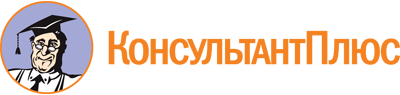 Федеральный закон от 24.07.1998 N 124-ФЗ
(ред. от 27.12.2019)
"Об основных гарантиях прав ребенка в Российской Федерации"Документ предоставлен КонсультантПлюс

www.consultant.ru

Дата сохранения: 05.01.2020
 24 июля 1998 годаN 124-ФЗСписок изменяющих документов(в ред. Федеральных законов от 20.07.2000 N 103-ФЗ,от 22.08.2004 N 122-ФЗ, от 21.12.2004 N 170-ФЗ, от 26.06.2007 N 118-ФЗ,от 30.06.2007 N 120-ФЗ, от 23.07.2008 N 160-ФЗ, от 28.04.2009 N 71-ФЗ,от 03.06.2009 N 118-ФЗ, от 17.12.2009 N 326-ФЗ, от 21.07.2011 N 252-ФЗ,от 03.12.2011 N 377-ФЗ, от 03.12.2011 N 378-ФЗ, от 05.04.2013 N 58-ФЗ,от 29.06.2013 N 135-ФЗ, от 02.07.2013 N 185-ФЗ, от 25.11.2013 N 317-ФЗ,от 02.12.2013 N 328-ФЗ, от 29.06.2015 N 179-ФЗ, от 13.07.2015 N 239-ФЗ,от 28.11.2015 N 358-ФЗ, от 28.12.2016 N 465-ФЗ, от 18.04.2018 N 85-ФЗ,от 04.06.2018 N 136-ФЗ, от 27.12.2018 N 562-ФЗ, от 16.10.2019 N 336-ФЗ,от 27.12.2019 N 514-ФЗ)КонсультантПлюс: примечание.С 01.06.2020 абз. девятый ст. 1 излагается в новой редакции (ФЗ от 16.10.2019 N 336-ФЗ). См. будущую редакцию.КонсультантПлюс: примечание.Организации, осуществляющие деятельность в сфере отдыха и оздоровления детей, должны представить сведения, необходимые для включения их в реестр, до 01.05.2020 (ФЗ от 16.10.2019 N 336-ФЗ).КонсультантПлюс: примечание.С 01.06.2020 ст. 12 дополняется пунктом 2.1 (ФЗ от 16.10.2019 N 336-ФЗ). См. будущую редакцию.КонсультантПлюс: примечание.Об уполномоченных по правам ребенка в Российской Федерации см. Федеральный закон от 27.12.2018 N 501-ФЗ.